ВведениеСамо понятие "умный" дом (англ. smart house) не такое уж молодое. Оно возникло в США в начале 70-х годов прошлого века, в недрах "Института интеллектуальных зданий". На тот момент под умным домом подразумевалось "здание, обеспечивающее продуктивное и эффективное использование рабочего пространства…".Однако годом рождения современного "умного" дома можно считать 1978-й год. В этом году в США компании Х10 USA и Leviton разработали и внедрили в производство технологию управления бытовыми приборами по проводам бытовой электросети.Распространение эти разработки получили в то время лишь на территории Северной Америки, ибо были рассчитаны на работу при напряжении 110 В и частоту сети 60 Гц. Тем не менее, именно этим фирмам человечество обязано появлением "невероятных чудес прогресса" - автоматически открывающихся дверей, включающегося по хлопку света и прочих "фокусов", которыми состоятельные американцы удивляли своих гостей, а голливудские фильмы - весь остальной мир.Для конца 70-х годов технология X10 (именно такое название закрепилось и сохранилось за ней и поныне) являлась, конечно, революционной. Однако она была рассчитана на поддержку всего шести управленческих команд и, в основном, использовалась для управления электроосвещением. Но людям хотелось большего. "Умный" дом должен был становиться все "умнее".С начала нового тысячелетия человечество шагает в эпоху новых технологических открытий, одним из которых является бытовая автоматизация. Время современного человека имеет огромную ценность и такие системы автоматизации как «умный дом» существенно экономят этот жизненно-важный ресурс. Включить кондиционер, выключить свет в прихожей, активировать ночную сигнализацию - это лишь маленький перечень действий, которые можно возложить на систему «умного дома». Но такие устройства имеют один минус - большую рыночную стоимость. Поэтому разработка относительно дешевой системы, с аналогичными возможностями получает все большую актуальность.Целью работы является разработка модуля системы «умный дом», а так же разработка и исследование алгоритмов системы, позволяющих увеличить экономию ресурсов.Задачи проекта Создание архитектуры аппаратных средств «умного дома» Анализ программно-аппаратных систем управления «умным домом» Отладка стенда Содержание работы Обзор систем управления зданиями Обзор готовых программных решений Выбор аппаратных средств Создание архитектуры аппаратных средств «умного дома» Разработка требований к многофункциональному программно-аппаратному стенду Разработка структуры программно-аппаратного стенда Экспериментальная часть Отладка стенда Глава 1. Технологическая частьArduino — это электронный конструктор и удобная платформа быстрой разработки электронных устройств для новичков и профессионалов. Платформа пользуется огромной популярностью во всем мире благодаря удобству и простоте языка программирования, а также открытой архитектуре и программному коду. Устройство программируется через USB без использования программаторов.Arduino позволяет компьютеру выйти за рамки виртуального мира в физический и взаимодействовать с ним. Устройства на базе  Arduino могут получать информацию об окружающей среде посредством различных датчиков, а также могут управлять различными исполнительными устройствами.Микроконтроллер на плате программируется при помощи языка С++ и среды разработки Arduino. Проекты устройств, основанные на Arduino, могут работать самостоятельно, либо же взаимодействовать с программным обеспечением на компьютере (напр.: Flash, Processing, MaxMSP). Платы могут быть собраны пользователем самостоятельно или куплены в сборе. Программное обеспечение доступно для бесплатного скачивания. Исходные чертежи схем (файлы CAD) являются общедоступными, пользователи могут применять их по своему усмотрению.В 2006  Arduino получила признание в категории Digital Communities на фестивале Ars Electronica Prix .Аппаратная часть платформы ArduinoСуществует несколько версий платформ Arduino. Последняя версия Leonardo базируется на микроконтроллере ATmega32u4. Uno, как и предыдущая версия Duemilanove построены на микроконтроллере Atmel ATmega328. Старые версии платформы Diecimila и первая рабочая Duemilanoves были разработаны на основе Atmel ATmega168 ,более ранние версии использовали ATmega8. Arduino Mega2560,  в свою очередь, построена на микроконтроллере ATmega2560.Язык Arduino можно разделить на три раздела:Глава 2. Разработка устройстваПроектирование системы можно разделить на 2 части: аппаратную и программную.Аппаратная часть системы представлена платформой Arduino (рис.1) с расширениями и физическими модулями. Arduino – это инструмент для проектирования электронных устройств, более тесно взаимодействующих с окружающей физической средой, чем стандартные персональные компьютеры. В данной работе будет использована версия платформы Arduino UNO – самая популярная версия базовой платформы Arduino с USB-интерфейсом и возможностью подключения большого разнообразия плат расширения. Эта платформа предназначена для физических расчетов (physical computing) с открытым программным кодом, построенная на простой печатной плате с современной средой для разработки программного обеспечения .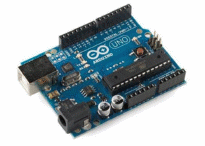 Рисунок 1 - Внешний вид платформы Arduino MEGAArduino использует микроконтроллер Atmega328, который имеет 32 Кб флеш памяти. Этого будет вполне достаточно для выполнения возложенной на платформу задачи. Остальная обработка будет распределена на веб-ресурс.Микроконтроллеры Arduino отличаются наличием предварительно прошитого в них загрузчика. С помощью этого загрузчика пользователь загружает свою программу в микроконтроллер без использования традиционных отдельных аппаратных программаторов и соединяется с компьютером через USB-интерфейс.Программная часть системы представлена в программном коде микроконтроллера (Arduino скетч) (см. Приложение 1)Модуль управления кроватьюМодуль управления вентилятором Модуль управления светомВыводыРазрабатываемая система управления исключит вероятность того, что неиспользуемые в данный момент приборы будут потреблять электроэнергию. Это позволит улучшить энергосбережение используемого помещения и получить экономическую выгоду. В данный момент работа не окончена. Идет стадия аппаратного проектирования системы «умный дом».Список литературы 1. В. Архипов «Системы для «интеллектуального» здания» - "СтройМаркет", № 45 1999 г. 2. Mike Riley «Programming Your Home Automate with Arduino, Android, and Your Computer» - « The Pragmatic Bookshelf Dallas, Texas • Raleigh, North Carolina », 2012 г. 3. Информация сайта http://habrahabr.ru/post/118817/ 4. Информация сайта http://ab-log.ru/ 5. Информация сайта http://a-bolshakov.ru/index/0-163 6. Информация сайта https://xively.com/?from_cosm=true 7. Информация сайта http://www.tesli.com/ru/service/automation/smarthouse/8. Информация сайта http://www.fibaro.comПриложение 1.#include <Keypad.h>#include <Servo.h> const intpin = 8,DotDelay = 200;const byte ROWS = 4; //four rowsconst byte COLS = 4; //four columns//define the cymbols on the buttons of the keypadschar hexaKeys[ROWS][COLS] = {  {'1','2','3','A'},  {'4','5','6','B'},  {'7','8','9','C'},  {'*','0','#','D'}};byte rowPins[ROWS] = {31,33,35,37}; //connect to the row pinouts of the keypadbyte colPins[COLS] = {39,41,43,45}; //connect to the column pinouts of the keypadint a;//initialize an instance of class NewKeypadKeypad customKeypad = Keypad( makeKeymap(hexaKeys), rowPins, colPins, ROWS, COLS); char text[]="sos";  Servo servo; //объявляем переменную servo типа Servovoid setup(){  Serial.begin(9600);  pinMode(pin, OUTPUT);  servo.attach(9);}void dot(){  digitalWrite(pin,HIGH);  delay(DotDelay);  digitalWrite(pin,LOW);  delay(DotDelay);}void dash(){  digitalWrite(pin,HIGH);  delay(DotDelay * 3);  digitalWrite(pin,LOW);  delay(DotDelay);}void A(){  dot();  dash();}void B(){  dash();  dot();  dot();  dot();}void C(){  dash();  dot();  dash();  dot();}void D(){  dash();  dot();  dot();}void E(){  dot();}void f(){  dot();  dot();  dash();  dot();}void G(){  dash();  dash();  dot();}void H(){  dot();  dot();  dot();  dot();}void I(){  dot();  dot();}void J(){  dot();  dash();  dash();  dash();}void K(){  dash();  dot();  dash();}void L(){  dot();  dash();  dot();}void M(){  dash();  dash();}void N(){  dash();  dot();}void O(){  dash();  dash();  dash();}void P(){  dot();  dash();  dot();}void Q(){  dash();  dash();  dot();  dash();}void R(){  dot();  dash();  dot();}void S(){  dot();  dot();  dot();}void T(){  dash();}void U(){  dot();  dot();  dash();}void V(){  dot();  dot();  dot();  dash();}void W(){  dot();  dash();  dash();}void X(){  dash();  dot();  dot();  dash();}void Y(){  dash();  dot();  dash();  dash();}void Z(){  dash();  dash();  dot();  dot();}void loop(){  char customKey = customKeypad.getKey();  char customKey1 = customKeypad.getKey();  if (customKey)  {    Serial.println(customKey);    if (customKey == '5')    {      int a=0;      servo.write(180);      analogWrite(pin, 0);      delay(2000);    }    else    {      int a=1;      Serial.println(a);      servo.write(90);      analogWrite(pin, 400);      delay(1000);      morseText(text);      analogWrite(pin, 400);      delay(5000);      morseText(text);      analogWrite(pin, 400);      delay(10000);      morseText(text);      analogWrite(pin, 400);      delay(15000);      morseText(text);      analogWrite(pin, 400);      delay(20000);      morseText(text);      analogWrite(pin, 0);      delay(2000);      morseText(text);    }  }}  void morseText(char text[]){  int l=strlen(text);  for (int i=0; i<l; i++)    {    morseLetter(text[i]);    Serial.print(text[i]);  }  Serial.println();}void morseLetter(char letter){  if (letter==' ') delay(DotDelay * 6);  if (letter=='a') A();  if (letter=='b') B();  if (letter=='c') C();  if (letter=='d') D();  if (letter=='e') E();  if (letter=='f') f();  if (letter=='g') G();  if (letter=='h') H();  if (letter=='i') I();  if (letter=='g') G();  if (letter=='k') K();  if (letter=='l') L();  if (letter=='m') M();  if (letter=='n') N();  if (letter=='o') O();  if (letter=='p') P();  if (letter=='q') Q();  if (letter=='r') R();  if (letter=='s') S();  if (letter=='t') T();  if (letter=='u') U();  if (letter=='v') V();  if (letter=='w') W();  if (letter=='x') X();  if (letter=='y') Y();  if (letter=='z') Z();}Свет#define led_pin1 13#define led_pin2 12#define led_pin3 11#define led_pin4 10#define led_pin5 9#define ldr_pin  A0#define pot_pin  A1void setup(){  pinMode(led_pin1, OUTPUT);  pinMode(led_pin2, OUTPUT);  pinMode(led_pin3, OUTPUT);  pinMode(led_pin4, OUTPUT);  pinMode(led_pin5, OUTPUT);}void loop(){  int lightness = analogRead(ldr_pin);  int threshold = analogRead(pot_pin);  boolean tooDark = (lightness < threshold);  if (tooDark)  {    digitalWrite(led_pin1, HIGH);    digitalWrite(led_pin2, HIGH);    digitalWrite(led_pin3, HIGH);    digitalWrite(led_pin4, HIGH);    digitalWrite(led_pin5, HIGH);  }  else  {    digitalWrite(led_pin1, LOW);    digitalWrite(led_pin2, LOW);    digitalWrite(led_pin3, LOW);    digitalWrite(led_pin4, LOW);    digitalWrite(led_pin5, LOW);  }}МУНИЦИПАЛЬНОЕ АВТОНОМНОЕ ОБЩЕОБРАЗОВАТЕЛЬНОЕ УЧРЕЖДЕНИЕ «ГИМНАЗИЯ №1 Г. БЛАГОВЕЩЕНСКА»ИНДИВИДУАЛЬНЫЙ ИТОГОВЫЙ ПРОЕКТПредметная область «Информатика и ИКТ» и «Робототехника»Тема: «Модель «умный дом» »»Выполнил:Саяпин Никита Александрович,обучающийся 9Е классаМАОУ «Гимназия №1г. Благовещенска»Научный руководитель:Федченко Галина Михайловна,Преподаватель БГПУ;Руководитель проекта:Саяпина Маргарита Николаевна,учитель информатики и ИКТМАОУ «Гимназия №1г. Благовещенска»г. Благовещенск - 2016 гСодержаниеВведение3 - 4Глава 1. Технологическая часть5 - 7Глава 2. Разработка устройства8 - 9Выводы10Список литературы11Приложение12 - 19Операторыsetup()loop()Управляющие операторыifif...elseforswitch casewhiledo... whilebreakcontinuereturngotoСинтаксис; (semicolon){} (curly braces)// (single line comment)/* */ (multi-line comment)Арифметические операторы= (assignment)+ (addition)(subtraction)(multiplication)/ (division)% (modulo)Операторы сравнения== (equal to)!= (not equal to)< (less than)> (greater than)<= (less than or equal to)>= (greater than or equal to)Логические операторы&& (И)|| (ИЛИ)! (Отрицание)Унарные операторы++ (increment)-- (decrement)+= (compound addition)-= (compound subtraction)*= (compound multiplication)/= (compound division)ДанныеКонстантыHIGH | LOWINPUT | OUTPUTtrue | falseЦелочисленные константыКонстанты с плавающей запятойТипы данныхbooleancharbyteintunsigned intwordlongunsigned longfloatdoublestring - массив символовString - объект классамассив (array)voidПреобразование типов данныхchar()byte()int()long()float()Область видимости переменных и квалификаторыОбласть видимостиstaticvolatileconstФункцииЦифровой ввод/выводpinMode()digitalWrite()digitalRead()Аналоговый ввод/выводanalogRead()analogReference()analogWrite()Дополнительные фунции ввода/выводаtone()noTone()shiftOut()pulseIn()Работа со временемmillis()micros()delay()delayMicroseconds()Математические функцииmin()max()abs()constrain()map()pow()sq()sqrt()Тригонометрические функцииsin()cos()tan()Генераторы случайных значенийrandomSeed()random()Внешние прерыванияattachInterrupt()detachInterrupt()Функции передачи данныхSerial